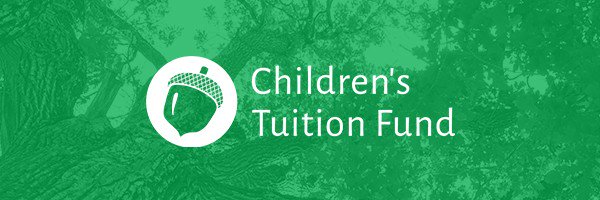 Virginia Scholarship GuidelinesFamily must be Virginia residentsIf student is a new seat, they must be coming from a public school (unless they are entering K5 or 1st grade)Household AGI (line 37 on 1040) must be within the 300% level of the poverty guidelines 2018 Poverty GuidelinesScholarship amount must be within the District Scholarship Limit Scholarship Limits by School Division 18-19Parents/guardians must agree to the following:□ I promise to pay my child(ren)’s school account in a timely and responsible manner. I understand that failure to stay current with tuition payments will result in loss of the Children’s Tuition Fund scholarship funds. □ I certify that our family qualifies for the Children’s Tuition Fund scholarship program according to the income guidelines. □ I certify that the above student(s) is entering grades K-12 in the Fall of 2017 (Current school year). □ I promise my child(ren) will attend school at least 90% of the days or risk the loss of their scholarship. (Keep on record at the school either electronically or hard copy.)Submit the School Commitment Form to Children’s Tuition Fund when you are ready for your disbursement. Voila! You are done!